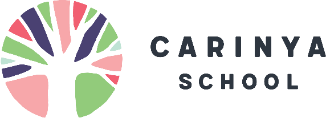 BUILDING KNOWLEDGE, CONFIDENCE & INDEPENDENCE.UPDATESDear Parents I would like to advise you of some changes that will be occurring at our school from Week 4.Ms Shona has been successful in her application to teach in a setting that supports young adolescents re-engage with learning. She will take up that position in Week 4. The students and staff at the new school will benefit from her, experience skill and dedication to helping young people to be their best. Shona will be greatly missed.As we farewell Ms Shona I would at the same time like to welcome Ms Belinda to the position of Class 4 teacher. Ms Belinda will be working together with Ms Shona on class 4 until Shona takes up her new position. NAPLANWe will commence our NAPLAN for participating students in grade 3,5,7 and 9 from Tuesday 10 May. The testing period is open until 20 May which gives us time to schedule the assessments at times best for our students. Teachers will keep you advised should your child be participant.HEALTH AND HYGEINEWe try our best to care for children who may become sick or unwell at school. Should your child be unwell could you please not send them to school as they are often in confined spaces in the taxi we have limited sick bay facilities.Should your family be affected by COVID please contact the school as we have supplies of Rapid Antigen Tests that can be used should you child be a close contact.Thank YouCraig Cleaver Principal 6 May 2022